乘车路线：大连北站出发：地铁：地铁1号线河口方向，大连北站至西安路站（11站），站内换乘地铁2号线辛寨子方向，至辽师大站（2站）下车。出租车：至辽宁师范大学约34元。大连站出发：地铁：地铁2号线辛寨子方向，友好广场至辽师大站（7站）下车。公交：101线路，大连火车站至辽宁师范大学（9站）下车。出租车：至辽宁师范大学约20元。大连周水子机场：地铁：地铁2号线海之韵方向，机场站至辽师大站（6站）下车。出租车：至辽宁师范大学约24元。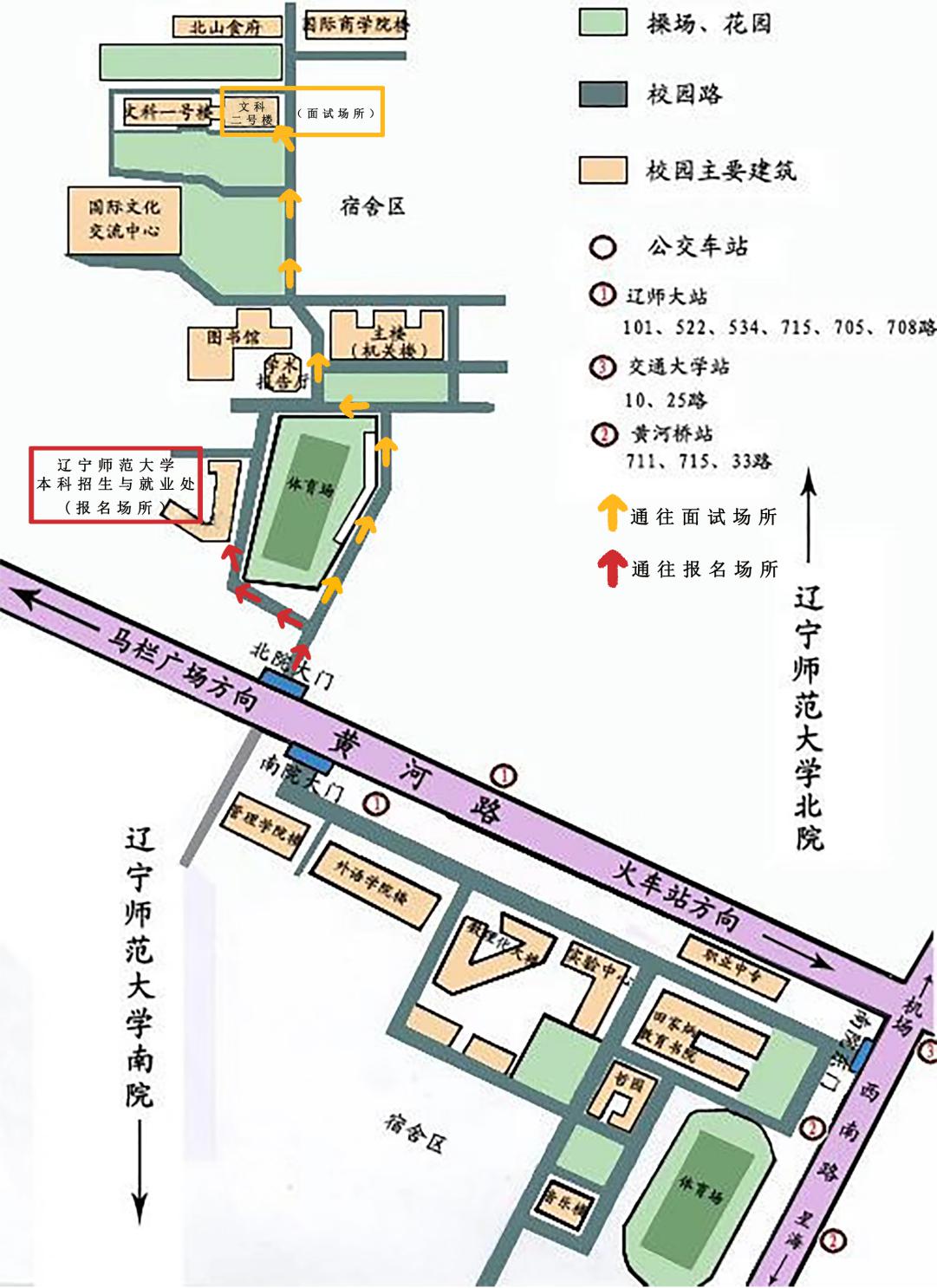 